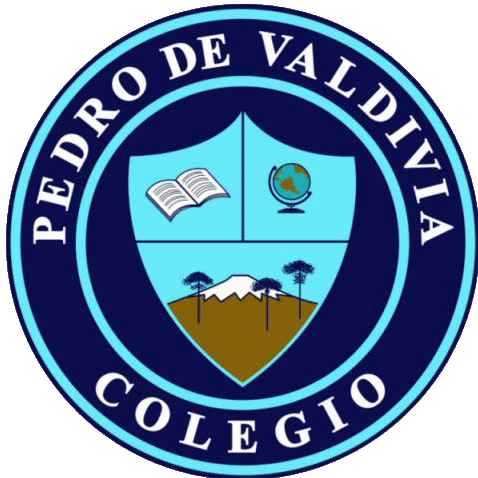 GUÍA Nº 3Elaboración de proyecto: ¿Cómo la tecnología nos soluciona los problemas?Lee el siguiente texto que te servirá para contextualizar la actividad:Fíjate en las problemáticas de las personas en aquella época. Desde tu punto de vista responde:¿Qué objetos o sistemas tecnológicos propondrían para ayudar y solucionar el problema que tienen las personas y agricultores del lugar?________________________________________________________________________________________________________________________________________________________________________________________________________________________________________________________________________________________________________________________________________________________________________________________________________________________________________________________________________________________________________________________________________________________________________________Ahora a partir de tu respuesta, genera un elemento tecnológico que pueda solucionar el problema de aquella época, completa la siguiente tabla: NOMBRECURSO:6° BásicoFECHA DE ENTREGAFECHA DE ENTREGA09 DE ABRIL DE 202009 DE ABRIL DE 2020OBJETIVO DE APRENDIZAJE (UNIDAD)OA 02Planificar la elaboración de objetos o servicios tecnológicos, incorporando la secuencia de acciones, tiempos, costos y recursos necesarios o alternativos para lograr el resultado deseado, y discutiendo las implicancias ambientales y sociales de los elementos considerados.OBJETIVO DE APRENDIZAJE (UNIDAD)OA 02Planificar la elaboración de objetos o servicios tecnológicos, incorporando la secuencia de acciones, tiempos, costos y recursos necesarios o alternativos para lograr el resultado deseado, y discutiendo las implicancias ambientales y sociales de los elementos considerados.OBJETIVO DE APRENDIZAJE (UNIDAD)OA 02Planificar la elaboración de objetos o servicios tecnológicos, incorporando la secuencia de acciones, tiempos, costos y recursos necesarios o alternativos para lograr el resultado deseado, y discutiendo las implicancias ambientales y sociales de los elementos considerados.HABILIDADES DEL O.AHABILIDADES DEL O.AHABILIDADES DE LA GUIAOBJETIVO DE APRENDIZAJE (UNIDAD)OA 02Planificar la elaboración de objetos o servicios tecnológicos, incorporando la secuencia de acciones, tiempos, costos y recursos necesarios o alternativos para lograr el resultado deseado, y discutiendo las implicancias ambientales y sociales de los elementos considerados.OBJETIVO DE APRENDIZAJE (UNIDAD)OA 02Planificar la elaboración de objetos o servicios tecnológicos, incorporando la secuencia de acciones, tiempos, costos y recursos necesarios o alternativos para lograr el resultado deseado, y discutiendo las implicancias ambientales y sociales de los elementos considerados.OBJETIVO DE APRENDIZAJE (UNIDAD)OA 02Planificar la elaboración de objetos o servicios tecnológicos, incorporando la secuencia de acciones, tiempos, costos y recursos necesarios o alternativos para lograr el resultado deseado, y discutiendo las implicancias ambientales y sociales de los elementos considerados.CONOCER CÓMO PLANIFICAR UN PROYECTOCONOCER CÓMO PLANIFICAR UN PROYECTOXOBJETIVO DE APRENDIZAJE (UNIDAD)OA 02Planificar la elaboración de objetos o servicios tecnológicos, incorporando la secuencia de acciones, tiempos, costos y recursos necesarios o alternativos para lograr el resultado deseado, y discutiendo las implicancias ambientales y sociales de los elementos considerados.OBJETIVO DE APRENDIZAJE (UNIDAD)OA 02Planificar la elaboración de objetos o servicios tecnológicos, incorporando la secuencia de acciones, tiempos, costos y recursos necesarios o alternativos para lograr el resultado deseado, y discutiendo las implicancias ambientales y sociales de los elementos considerados.OBJETIVO DE APRENDIZAJE (UNIDAD)OA 02Planificar la elaboración de objetos o servicios tecnológicos, incorporando la secuencia de acciones, tiempos, costos y recursos necesarios o alternativos para lograr el resultado deseado, y discutiendo las implicancias ambientales y sociales de los elementos considerados.RECONOCER UNA TABLA QUE INDIQUE UNA SECUENCIA PARA ELABORAR PROYECTOSRECONOCER UNA TABLA QUE INDIQUE UNA SECUENCIA PARA ELABORAR PROYECTOSXInstruccionesEstimado estudiante, a continuación debe disponerse a desarrollar la siguiente guía que corresponde a las clases de Tecnología. Es importante que usted comprenda los principales elementos de la creación de un proyecto que solucione un aspecto de la vida humana para poder desarrollar normalmente las clases al retorno de la emergencia nacional. Puede apoyarse de páginas web o plataformas educativas, sin embargo el desarrollo de la guía debe hacerse de manera original, cumpliendo con todo lo que se solicita.“Una carreta de 8 bueyes costaba $500. Para ir a Rancagua a caballo tenía que transportar cada persona sus atuendos para dormir en el camino. La ruta, en tiempos normales, era calurosa y polvorienta. El río Maipo, distante 35 km de Santiago, se cruzaba al alba del segundo día y se llegaba a Rancagua a las 10:30 A.M. Los agricultores de San Fernando y Curicó debían transportar, en carretas o mulas, sus productos a Valparaíso. Los productos de más al sur eran enviados a Constitución y de allí transportados en barco. Pero esto era caro e ineficiente, lo que tenía sujeto a los agricultores a pérdidas significativas.”María Piedad Alliende. Historia del Ferrocarril en Chile. Santiago: Pehuén editores, 1993.Nombre del proyecto:Nombre del proyecto:Posibles soluciones al problema (al menos 5):Posibles soluciones al problema (al menos 5):Solución escogida(Justificar por qué es la más adecuada)__________________________________________________________________________________________________________________________________________________________________________________________________________________________________________________________________________________________________________________________________________________________________________________________________________________________________________________________________________________________________________________________________________________________________________________________________________________________________________________________________________________________________________________Etapas de la construcción (Describe cómo hacer el proyecto)____________________________________________________________________________________________________________________________________________________________________________________________________________________________________________________________________________________________________________________________________________________________________________________________________________________________________________________________________________________________________________________________________________________________________________________________________________________________________________________________________________________________________________________________________________________________________________________________________________________________________________________________Materiales que necesitas______________________________________________________________________________________________________________________________________________________________________________________________________________________________________________________________________________________________________________________________________________________________________________________________________________________________Herramientas a utilizar______________________________________________________________________________________________________________________________________________________________________________________________________________________________________________________________________________________________________________________________________________________________________________________________________________________________